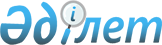 О внесении изменений в решение Ордабасинского районного маслихата от 24 декабря 2019 года № 54/1 "О районном бюджете на 2020-2022 годы"Решение Ордабасинского районного маслихата Туркестанской области от 16 ноября 2020 года № 70/1. Зарегистрировано Департаментом юстиции Туркестанской области 23 ноября 2020 года № 5903
      В соответствии с пунктом 5 статьи 109 Бюджетного кодекса Республики Казахстан от 4 декабря 2008 года, подпунктом 1) пункта 1 статьи 6 Закона Республики Казахстан от 23 января 2001 года "О местном государственном управлении и самоуправлении в Республике Казахстан" и решением Туркестанского областного маслихата от 30 октября 2020 года № 53/543-VI "О внесении изменения в решение Туркестанского областного маслихата от 9 декабря 2019 года № 44/472-VI "Об областном бюджете на 2020-2022 годы" зарегистрированного в Реестре государственной регистрации нормативных правовых актов за № 5870, Ордабасинский районный маслихат РЕШИЛ:
      1. Внести в решение Ордабасинского районного маслихата от 24 декабря 2019 года № 54/1 "О районном бюджете на 2020-2022 годы" (зарегистрировано в Реестре государственной регистрации нормативных правовых актов за № 5334, опубликовано в эталонном контрольном банке нормативных правовых актов Республики Казахстан в электронном виде 5 января 2020 года) следующие изменения:
      пункт 1 изложить в следующей редакции:
      "1. Утвердить районный бюджет Ордабасинского района на 2020-2022 годы согласно приложению 1 соответственно, в том числе на 2020 год в следующих объемах:
      1) доходы – 29 029 703 тысяч тенге:
      налоговые поступления – 1 847 669 тысяч тенге;
      неналоговые поступления – 15 126 тысяч тенге;
      поступления от продажи основного капитала – 186 276 тысяч тенге;
      поступления трансфертов – 26 980 632 тысяч тенге;
      2) затраты – 29 280 826 тысяч тенге;
      3) чистое бюджетное кредитование – 44 391 тысяч тенге:
      бюджетные кредиты – 91 340 тысяч тенге;
      погашение бюджетных кредитов – 46 949 тысяч тенге;
      4) сальдо по операциям с финансовыми активами – 0:
      приобретение финансовых активов – 0;
      поступления от продажи финансовых активов государства – 0;
      5) дефицит (профицит) бюджета – -295 514 тысяч тенге;
      6) финансирование дефицита (использование профицита) бюджета - 295 514 тысяч тенге:
      поступление займов – 91 340 тысяч тенге; 
      погашение займов – 38 712 тысяч тенге;
      используемые остатки бюджетных средств – 242 886 тысяч тенге.".
      приложение 1 к указанному решению изложить в новой редакции согласно приложение 1 к настоящему решению.
      2. Государственному учреждению "Аппарат Ордабасинского районного маслихата" в установленном законодательством Республики Казахстан порядке обеспечить:
      1) государственную регистрацию настоящего решения в Республиканском государственном учреждении "Департамент юстиции Туркестанской области Министерства юстиции Республики Казахстан";
      2) размещение настоящего решения на интернет-ресурсе Ордабасинского районного маслихата после его официального опубликования.
      3. Настоящее решение вводится в действие с 1 января 2020 года.  Районный бюджет на 2020 год
					© 2012. РГП на ПХВ «Институт законодательства и правовой информации Республики Казахстан» Министерства юстиции Республики Казахстан
				
      Председатель сессии

      районного маслихата

К. Кулсариев

      Секретарь районного маслихата

Б. Садвахасов
Приложение 1 к решению
Ордабасинского районного
маслихата от 16 ноября
2020 года № 70/1Приложение 1 к решению
Ордабасинского районного
маслихата от 24 декабря
2020 года № 54/1
Категория
Категория
Категория
Категория
Категория
Сумма, тысяч тенге
Класс
Класс
Класс
Класс
Сумма, тысяч тенге
Подкласс
Подкласс
Подкласс
Сумма, тысяч тенге
Специфика
Специфика
Сумма, тысяч тенге
Наименование
Наименование
Сумма, тысяч тенге
1. Доходы
29 029 703
1
Налоговые поступления
1 847 669
01
Подоходный налог
966 713
1
Корпоративный подоходный налог
179 004
2
Индивидуальный подоходный налог
787 709
03
Социальный налог
529 731
1
Социальный налог
529 731
04
Налоги на собственность
244 536
1
Налоги на имущество
240 000
5
Единый земельный налог
4 536
05
Внутренние налоги на товары, работы и услуги
90 559
2
Акцизы
73 452
3
Поступления за использование природных и других ресурсов
3 806
4
Сборы за ведение предпринимательской и профессиональной деятельности
13 271
5
Налог на игорный бизнес
30
08
Обязательные платежи, взимаемые за совершение юридически значимых действий и (или) выдачу документов уполномоченными на то государственными органами или должностными лицами
16 130
1
Государственная пошлина
16 130
2
Неналоговые поступления
15 126
01
Доходы от государственной собственности
5 776
1
Поступления части чистого дохода государственных предприятий
578
3
Поступления денег от проведения государственных закупок, организуемых государственными учреждениями, финансируемыми из государственного бюджета
287
5
Доходы от аренды имущества, находящегося в государственной собственности 
4 871
7
Вознаграждения по кредитам, выданным из государственного бюджета
40
03
Поступления денег от проведения государственных закупок, организуемых государственными учреждениями, финансируемыми из государственного бюджета
109
1
Поступления денег от проведения государственных закупок, организуемых государственными учреждениями, финансируемыми из местного бюджета
109
04
Штрафы, пени, санкции, взыскания, налагаемые государственными учреждениями, финансируемыми из государственного бюджета, а также содержащимися и финансируемыми из бюджета (сметы расходов) Национального Банка Республики Казахстан
1 684
1
Штрафы, пени, санкции, взыскания, налагаемые государственными учреждениями, финансируемыми из государственного бюджета, а также содержащимися и финансируемыми из бюджета (сметы расходов) Национального Банка Республики Казахстан, за исключением поступлений от организаций нефтяного сектора и в Фонд компенсации потерпевшим
1 684
06
Прочие неналоговые поступления 
7 557
1
Прочие неналоговые поступления 
7 557
3
Поступления от продажи основного капитала
186 276
01
Продажа государственного имущества, закрепленного за государственными учреждениями
156 276
01
Продажа государственного имущества, закрепленного за государственными учреждениями
156 276
03
Продажа земли и нематериальных активов
30 000
1
Продажа земли
30 000
4
Поступления трансфертов 
26 980 632
01
Трансферты из нижестоящих органов государственного управления
640 265
3
Трансферты из бюджетов городов районного значения, сел, поселков, сельских округов
640 265
02
Трансферты из вышестоящих органов государственного управления
26 340 367
2
Трансферты из областного бюджета
26 340 367
Функциональная группа
Функциональная группа
Функциональная группа
Функциональная группа
Функциональная группа
Сумма, тысяч тенге
Функциональная подгруппа
Функциональная подгруппа
Функциональная подгруппа
Функциональная подгруппа
Сумма, тысяч тенге
Администратор бюджетных программ
Администратор бюджетных программ
Администратор бюджетных программ
Сумма, тысяч тенге
Программа
Программа
Сумма, тысяч тенге
Подпрограмма
Подпрограмма
Сумма, тысяч тенге
Наименование
Наименование
Сумма, тысяч тенге
2. Затраты
29 280 826
01
Государственные услуги общего характера
693 910
1
Представительные, исполнительные и другие органы, выполняющие общие функции государственного управления
221 399
112
Аппарат маслихата района (города областного значения)
26 126
001
Услуги по обеспечению деятельности маслихата района (города областного значения)
25 566
003
Капитальные расходы государственного органа
560
122
Аппарат акима района (города областного значения)
195 273
001
Услуги по обеспечению деятельности акима района (города областного значения)
142 628
003
Капитальные расходы государственного органа
1 620
113
Целевые текущие трансферты нижестоящим бюджетам
51 025
2
Финансовая деятельность
17 117
489
Отдел государственных активов и закупок района (города областного значения)
17 117
001
Услуги по реализации государственной политики в области управления государственных активов и закупок на местном уровне
12 387
004
Проведение оценки имущества в целях налогообложения
2 492
005
Приватизация, управление коммунальным имуществом, постприватизационная деятельность и регулирование споров, связанных с этим
2 238
9
Прочие государственные услуги общего характера
455 394
458
Отдел жилищно-коммунального хозяйства, пассажирского транспорта и автомобильных дорог района (города областного значения)
388 893
001
Услуги по реализации государственной политики на местном уровне в области жилищно-коммунального хозяйства, пассажирского транспорта и автомобильных дорог
133 084
067
Капитальные расходы подведомственных государственных учреждений и организаций
33 091
113
Целевые текущие трансферты нижестоящим бюджетам
222 718
459
Отдел экономики и финансов района (города областного значения)
28 383
001
Услуги по реализации государственной политики в области формирования и развития экономической политики, государственного планирования, исполнения бюджета и управления коммунальной собственностью района (города областного значения)
28 383
467
Отдел строительства района (города областного значения)
38 118
040
Развитие объектов государственных органов
38 118
02
Оборона
162 061
1
Военные нужды
13 537
122
Аппарат акима района (города областного значения)
13 537
005
Мероприятия в рамках исполнения всеобщей воинской обязанности
13 537
2
Организация работы по чрезвычайным ситуациям
148 524
122
Аппарат акима района (города областного значения)
148 524
006
Предупреждение и ликвидация чрезвычайных ситуаций масштаба района (города областного значения)
145 554
007
Мероприятия по профилактике и тушению степных пожаров районного (городского) масштаба, а также пожаров в населенных пунктах, в которых не созданы органы государственной противопожарной службы
2 970
03
Общественный порядок, безопасность, правовая, судебная, уголовно-исполнительная деятельность
9 620
9
Прочие услуги в области общественного порядка и безопасности
9 620
458
Отдел жилищно-коммунального хозяйства, пассажирского транспорта и автомобильных дорог района (города областного значения)
9 620
021
Обеспечение безопасности дорожного движения в населенных пунктах
9 620
04
Образование
18 075 551
1
Дошкольное воспитание и обучение
2 677 711
464
Отдел образования района (города областного значения)
2 677 711
009
Обеспечение деятельности организаций дошкольного воспитания и обучения
11 288
040
Реализация государственного образовательного заказа в дошкольных организациях образования
2 666 423
2
Начальное, основное среднее и общее среднее образование
14 853 073
464
Отдел образования района (города областного значения)
14 014 644
003
Общеобразовательное обучение
13 881 934
006
Дополнительное образование для детей
132 710
467
Отдел строительства района (города областного значения)
838 429
024
Строительство и реконструкция объектов начального, основного среднего и общего среднего образования
838 429
9
Прочие услуги в области образования
544 767
464
Отдел образования района (города областного значения)
544 767
001
Услуги по реализации государственной политики на местном уровне в области образования
19 468
005
Приобретение и доставка учебников, учебно-методических комплексов для государственных учреждений образования района (города областного значения)
352 764
015
Ежемесячные выплаты денежных средств опекунам (попечителям) на содержание ребенка-сироты (детей-сирот), и ребенка (детей), оставшегося без попечения родителей
38 180
067
Капитальные расходы подведомственных государственных учреждений и организаций
27 711
113
Целевые текущие трансферты нижестоящим бюджетам
106 644
06
Социальная помощь и социальное обеспечение
2 380 027
1
Социальное обеспечение
1 632 413
451
Отдел занятости и социальных программ района (города областного значения)
1 628 543
005
Государственная адресная социальная помощь
1 628 543
464
Отдел образования района (города областного значения)
3 870
030
Содержание ребенка (детей), переданного патронатным воспитателям
3 870
2
Социальная помощь
692 879
451
Отдел занятости и социальных программ района (города областного значения)
692 879
002
Программа занятости
316 237
004
Оказание социальной помощи на приобретение топлива специалистам здравоохранения, образования, социального обеспечения, культуры, спорта и ветеринарии в сельской местности в соответствии с законодательством Республики Казахстан
22 848
006
Оказание жилищной помощи
1 790
007
Социальная помощь отдельным категориям нуждающихся граждан по решениям местных представительных органов
99 066
010
Материальное обеспечение детей-инвалидов, воспитывающихся и обучающихся на дому
4 233
014
Оказание социальной помощи нуждающимся гражданам на дому
77 134
015
Территориальные центры социального обслуживания пенсионеров и инвалидов
8 708
017
Обеспечение нуждающихся инвалидов обязательными гигиеническими средствами и предоставление услуг специалистами жестового языка, индивидуальными помощниками в соответствии с индивидуальной программой реабилитации инвалида
92 083
023
Обеспечение деятельности центров занятости населения
70 780
9
Прочие услуги в области социальной помощи и социального обеспечения
54 735
451
Отдел занятости и социальных программ района (города областного значения)
54 735
001
Услуги по реализации государственной политики на местном уровне в области обеспечения занятости и реализации социальных программ для населения
37 929
011
Оплата услуг по зачислению, выплате и доставке пособий и других социальных выплат
10 000
050
Обеспечение прав и улучшение качества жизни инвалидов в Республике Казахстан
6 806
07
Жилищно-коммунальное хозяйство
3 745 097
1
Жилищное хозяйство
1 307 745
458
Отдел жилищно-коммунального хозяйства, пассажирского транспорта и автомобильных дорог района (города областного значения)
765 921
002
Изъятие, в том числе путем выкупа земельных участков для государственных надобностей и связанное с этим отчуждение недвижимого имущества
10 493
003
Организация сохранения государственного жилищного фонда
10 983
033
Проектирование, развитие и (или) обустройство инженерно-коммуникационной инфраструктуры
98 425
070
Возмещение платежей населения по оплате коммунальных услуг в режиме чрезвычайного положения в Республике Казахстан
646 020
467
Отдел строительства района (города областного значения)
541 824
003
Проектирование и (или) строительство, реконструкция жилья коммунального жилищного фонда
7 000
004
Проектирование, развитие и (или) обустройство инженерно-коммуникационной инфраструктуры
440 856
098
Приобретение жилья коммунального жилищного фонда
93 968
2
Коммунальное хозяйство
623 275
458
Отдел жилищно-коммунального хозяйства, пассажирского транспорта и автомобильных дорог района (города областного значения)
623 275
012
Функционирование системы водоснабжения и водоотведения
424 740
048
Развитие благоустройства городов и населенных пунктов
60 151
058
Развитие системы водоснабжения и водоотведения в сельских населенных пунктах
138 384
3
Благоустройство населенных пунктов
1 814 077
458
Отдел жилищно-коммунального хозяйства, пассажирского транспорта и автомобильных дорог района (города областного значения)
1 814 077
015
Освещение улиц в населенных пунктах
155 190
018
Благоустройство и озеленение населенных пунктов
1 658 887
08
Культура, спорт, туризм и информационное пространство
726 209
1
Деятельность в области культуры
149 019
455
Отдел культуры и развития языков района (города областного значения)
149 019
003
Поддержка культурно-досуговой работы
149 019
2
Спорт
312 020
465
Отдел физической культуры и спорта района (города областного значения)
292 913
001
Услуги по реализации государственной политики на местном уровне в сфере физической культуры и спорта
10 353
005
Развитие массового спорта и национальных видов спорта
263 823
006
Проведение спортивных соревнований на районном (города областного значения) уровне
5 500
007
Подготовка и участие членов сборных команд района (города областного значения) по различным видам спорта на областных спортивных соревнованиях
5 532
032
Капитальные расходы подведомственных государственных учреждений и организаций
7 705
467
Отдел строительства района (города областного значения)
19 107
008
Развитие объектов спорта
19 107
3
Информационное пространство
150 503
455
Отдел культуры и развития языков района (города областного значения)
111 767
006
Функционирование районных (городских) библиотек
102 066
007
Развитие государственного языка и других языков народа Казахстана
9 701
456
Отдел внутренней политики района (города областного значения)
38 736
002
Услуги по проведению государственной информационной политики
38 736
9
Прочие услуги по организации культуры, спорта, туризма и информационного пространства
114 667
455
Отдел культуры и развития языков района (города областного значения)
8 273
001
Услуги по реализации государственной политики на местном уровне в области развития языков и культуры
8 273
456
Отдел внутренней политики района (города областного значения)
106 394
001
Услуги по реализации государственной политики на местном уровне в области информации, укрепления государственности и формирования социального оптимизма граждан
39 297
003
Реализация мероприятий в сфере молодежной политики
36 497
032
Капитальные расходы подведомственных государственных учреждений и организаций
30 600
09
Топливно-энергетический комплекс и недропользование
478 883
9
Прочие услуги в области топливно-энергетического комплекса и недропользования
478 883
458
Отдел жилищно-коммунального хозяйства, пассажирского транспорта и автомобильных дорог района (города областного значения)
478 883
036
Развитие газотранспортной системы
478 883
10
Сельское, водное, лесное, рыбное хозяйство, особо охраняемые природные территории, охрана окружающей среды и животного мира, земельные отношения
99 082
1
Сельское хозяйство
26 809
462
Отдел сельского хозяйства района (города областного значения)
24 403
001
Услуги по реализации государственной политики на местном уровне в сфере сельского хозяйства
24 403
473
Отдел ветеринарии района (города областного значения)
2 406
001
Услуги по реализации государственной политики на местном уровне в сфере ветеринарии
2 406
6
Земельные отношения
32 332
463
Отдел земельных отношений района (города областного значения)
32 332
001
Услуги по реализации государственной политики в области регулирования земельных отношений на территории района (города областного значения)
29 444
006
Землеустройство, проводимое при установлении границ районов, городов областного значения, районного значения, сельских округов, поселков, сел
2 888
9
Прочие услуги в области сельского, водного, лесного, рыбного хозяйства, охраны окружающей среды и земельных отношений
39 941
459
Отдел экономики и финансов района (города областного значения)
31 071
099
Реализация мер по оказанию социальной поддержки специалистов
31 071
462
Отдел сельского хозяйства района (города областного значения)
8 870
099
Реализация мер по оказанию социальной поддержки специалистов
8 870
11
Промышленность, архитектурная, градостроительная и строительная деятельность
157 983
2
Архитектурная, градостроительная и строительная деятельность
157 983
467
Отдел строительства района (города областного значения)
143 622
001
Услуги по реализации государственной политики на местном уровне в области строительства
46 253
017
Капитальные расходы государственного органа
97 369
468
Отдел архитектуры и градостроительства района (города областного значения)
14 361
001
Услуги по реализации государственной политики в области архитектуры и градостроительства на местном уровне
11 764
004
Капитальные расходы государственного органа
2 597
12
Транспорт и коммуникации
422 169
1
Автомобильный транспорт
422 169
458
Отдел жилищно-коммунального хозяйства, пассажирского транспорта и автомобильных дорог района (города областного значения)
422 169
023
Обеспечение функционирования автомобильных дорог
20 414
045
Капитальный и средний ремонт автомобильных дорог районного значения и улиц населенных пунктов
401 755
13
Прочие
1 026 685
3
Поддержка предпринимательской деятельности и защита конкуренции
30 257
469
Отдел предпринимательства района (города областного значения)
30 257
001
Услуги по реализации государственной политики на местном уровне в области развития предпринимательства
23 257
113
Целевые текущие трансферты нижестоящим бюджетам
7 000
9
Прочие
996 428
458
Отдел жилищно-коммунального хозяйства, пассажирского транспорта и автомобильных дорог района (города областного значения)
363 460
062
Реализация мероприятий по социальной и инженерной инфраструктуре в сельских населенных пунктах в рамках проекта "Ауыл-Ел бесігі"
363 460
464
Отдел образования района (города областного значения)
524 562
077
Реализация мероприятий по социальной и инженерной инфраструктуре в сельских населенных пунктах в рамках проекта "Ауыл-Ел бесігі"
524 562
465
Отдел физической культуры и спорта района (города областного значения)
108 406
096
Выполнение государственных обязательств по проектам государственно-частного партнерства
108 406
14
Обслуживание долга
116
1
Обслуживание долга
116
459
Отдел экономики и финансов района (города областного значения)
116
021
Обслуживание долга местных исполнительных органов по выплате вознаграждений и иных платежей по займам из областного бюджета
116
15
Трансферты
1 302 606
1
Трансферты
1 302 606
459
Отдел экономики и финансов района (города областного значения)
1 302 606
006
Возврат неиспользованных (недоиспользованных) целевых трансфертов
509
024
Целевые текущие трансферты из нижестоящего бюджета на компенсацию потерь вышестоящего бюджета в связи с изменением законодательства
82 630
038
Субвенции
1 029 965
052
Возврат сумм неиспользованных (недоиспользованных) целевых трансфертов на развитие, выделенных в истекшем финансовом году, разрешенных доиспользовать по решению Правительства Республики Казахстан
8 315
053
Возврат сумм неиспользованных (недоиспользованных) целевых трансфертов на развитие, выделенных в истекшем финансовом году, разрешенных доиспользовать по решению местных исполнительных органов
699
054
Возврат сумм неиспользованных (недоиспользованных) целевых трансфертов, выделенных из республиканского бюджета за счет целевого трансферта из Национального фонда Республики Казахстан
180 488
16
Погашение займов
827
1
Погашение займов
827
459
Отдел экономики и финансов района (города областного значения)
827
022
Возврат неиспользованных бюджетных кредитов, выданных из местного бюджета
827
3. Чистое бюджетное кредитование
44 391
Функциональная группа
Функциональная группа
Функциональная группа
Функциональная группа
Функциональная группа
Функциональная подгруппа
Функциональная подгруппа
Функциональная подгруппа
Функциональная подгруппа
Сумма, тысяч тенге
Администратор бюджетных программ
Администратор бюджетных программ
Администратор бюджетных программ
Сумма, тысяч тенге
Программа
Программа
Сумма, тысяч тенге
Подпрограмма
Подпрограмма
Сумма, тысяч тенге
Наименование
Наименование
Сумма, тысяч тенге
Бюджетные кредиты
91 340
10
Сельское, водное, лесное, рыбное хозяйство, особо охраняемые природные территории, охрана окружающей среды и животного мира, земельные отношения
91 340
9
Прочие услуги в области сельского, водного, лесного, рыбного хозяйства, охраны окружающей среды и земельных отношений
91 340
459
Отдел экономики и финансов района (города областного значения)
91 340
018
Бюджетные кредиты для реализации мер социальной поддержки специалистов
91 340
Категория
Категория
Категория
Категория
Категория
Сумма, тысяч тенге
Класс
Класс
Класс
Класс
Сумма, тысяч тенге
Подкласс
Подкласс
Подкласс
Сумма, тысяч тенге
Специфика
Специфика
Сумма, тысяч тенге
Наименование
Наименование
Сумма, тысяч тенге
Погашение бюджетных кредитов
46 949
5
Погашение бюджетных кредитов
46 949
1
Погашение бюджетных кредитов
46 949
1
Погашение бюджетных кредитов, выданных из государственного бюджета
46 949
13
Погашение бюджетных кредитов, выданных из местного бюджета физическим лицам
46 949
4. Сальдо по операциям с финансовыми активами
0
Приобретение финансовых активов
0
Поступления от продажи финансовых активов государства
0
5. Дефицит (профицит) бюджета
-295 514
6. Финансирование дефицита (использование профицита) бюджета
295 514
Категория
Категория
Категория
Категория
Категория
Сумма, тысяч тенге
Класс
Класс
Класс
Класс
Сумма, тысяч тенге
Подкласс
Подкласс
Подкласс
Сумма, тысяч тенге
Специфика
Специфика
Сумма, тысяч тенге
Наименование
Наименование
Сумма, тысяч тенге
Поступления займов
91 340
7
Поступления займов
91 340
01
Внутренние государственные займы
91 340
2
Договоры займа
91 340
03
Займы, получаемые местным исполнительным органом района (города областного значения)
91 340
Функциональная группа
Функциональная группа
Функциональная группа
Функциональная группа
Функциональная группа
Сумма, тысяч тенге
Функциональная подгруппа
Функциональная подгруппа
Функциональная подгруппа
Функциональная подгруппа
Сумма, тысяч тенге
Администратор бюджетных программ
Администратор бюджетных программ
Администратор бюджетных программ
Сумма, тысяч тенге
Программа
Программа
Сумма, тысяч тенге
Подпрограмма
Подпрограмма
Сумма, тысяч тенге
Наименование
Наименование
Сумма, тысяч тенге
Погашение займов
38 712
16
Погашение займов
38 712
1
Погашение займов
38 712
459
Отдел экономики и финансов района (города областного значения
38 712
005
Погашение долга местного исполнительного органа перед вышестоящим бюджетом
38 712
Категория
Категория
Категория
Категория
Категория
Сумма, тысяч тенге
Класс
Класс
Класс
Класс
Сумма, тысяч тенге
Подкласс
Подкласс
Подкласс
Сумма, тысяч тенге
Специфика
Специфика
Сумма, тысяч тенге
Наименование
Наименование
Сумма, тысяч тенге
8
Используемые остатки бюджетных средств
242 886